Linking to your department’s APR profilesStep 1: Go to the Page within the site you want to link a profile to.Step 2: Click Edit.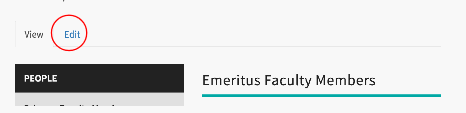 Step 3: Highlight the name of the person you want to link and click on the link icon.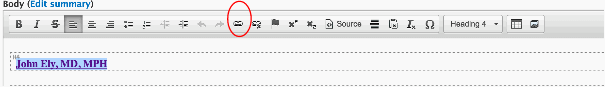 Step 4: The link info should be Internal Path.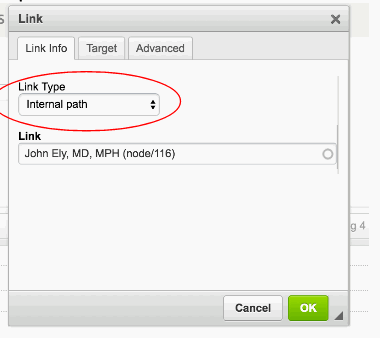 Step 5: Start typing the person’s name until the correct person shows up underneath. Click on the person’s name so it shows up in the Link Box.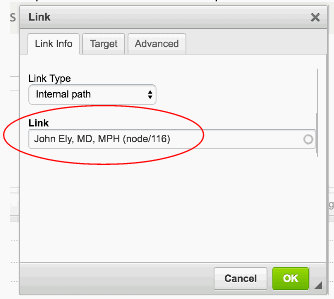 Step 6: Click OK. 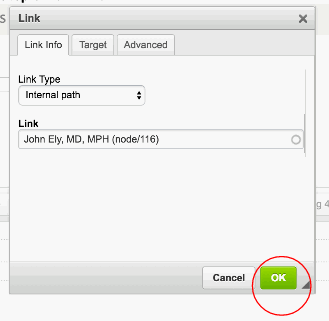 Step 7: Scroll down and click Save. 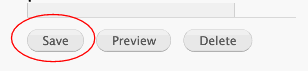 Linking to another department’s APR profilesStep 1: Go to the department site where the person’s APR profile resides (generally under People > Primary/Secondary Faculty). Click on the profile, and copy the URL. 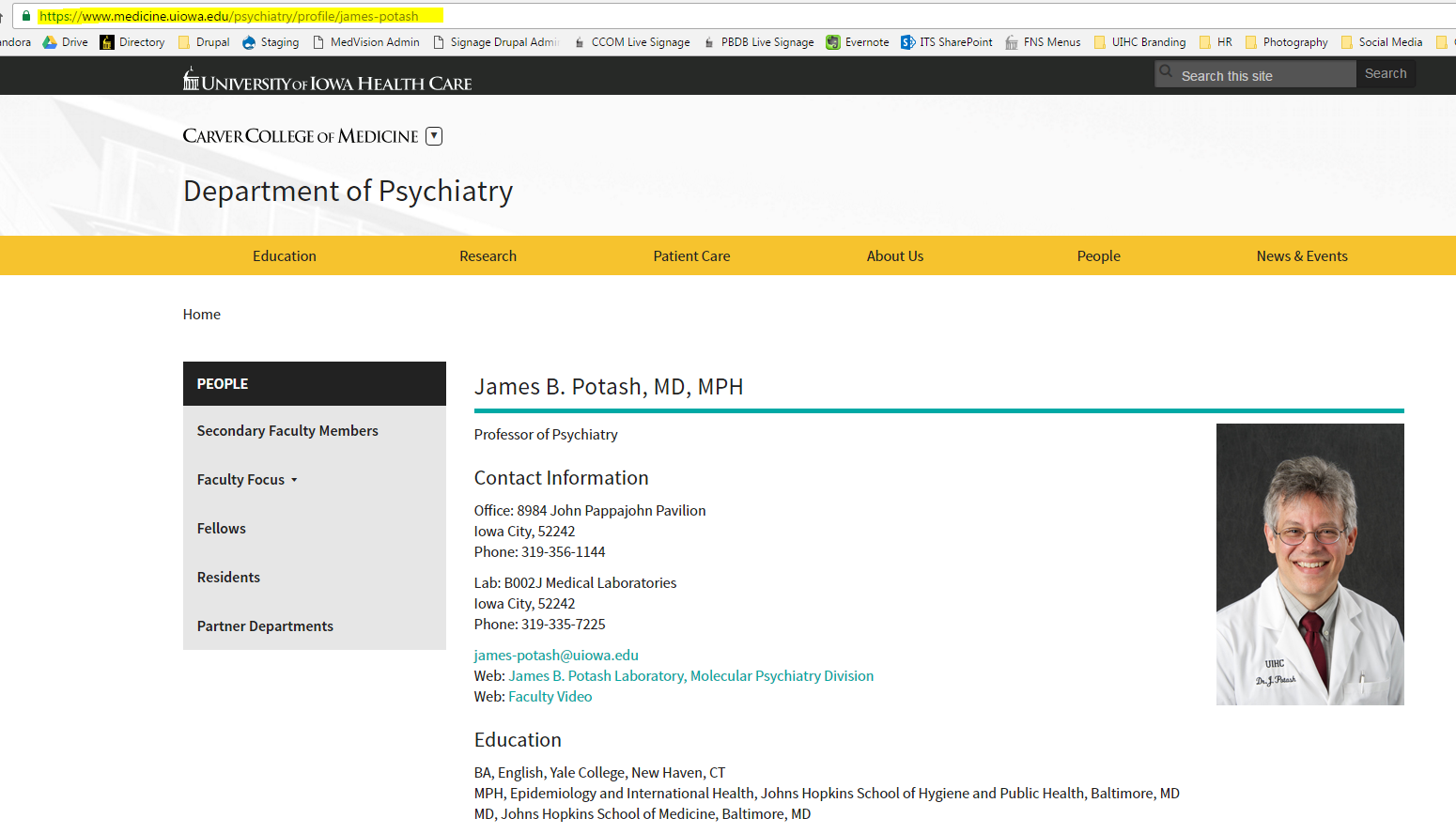 Step 2: Go back to your site, highlight the text you want to link, and enter the URL. Open in a new window through the Target tab. 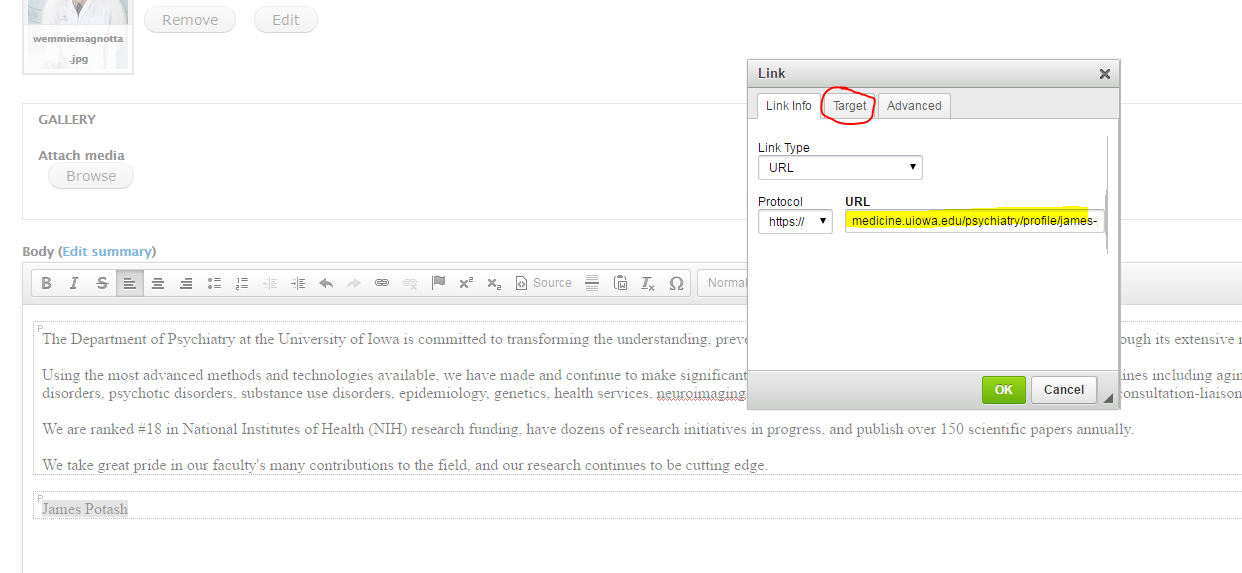 